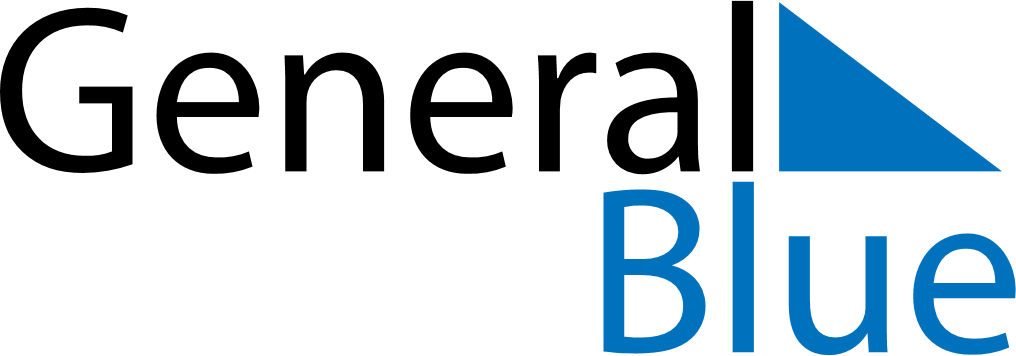 Quarter 4 of 2021 Svalbard and Jan MayenQuarter 4 of 2021 Svalbard and Jan MayenQuarter 4 of 2021 Svalbard and Jan MayenQuarter 4 of 2021 Svalbard and Jan MayenQuarter 4 of 2021 Svalbard and Jan MayenQuarter 4 of 2021 Svalbard and Jan MayenQuarter 4 of 2021 Svalbard and Jan MayenOctober 2021October 2021October 2021October 2021October 2021October 2021October 2021October 2021October 2021SUNMONMONTUEWEDTHUFRISAT123445678910111112131415161718181920212223242525262728293031November 2021November 2021November 2021November 2021November 2021November 2021November 2021November 2021November 2021SUNMONMONTUEWEDTHUFRISAT11234567889101112131415151617181920212222232425262728292930December 2021December 2021December 2021December 2021December 2021December 2021December 2021December 2021December 2021SUNMONMONTUEWEDTHUFRISAT123456678910111213131415161718192020212223242526272728293031Nov 14: Father’s DayNov 28: First Sunday of AdventDec 5: Second Sunday of AdventDec 12: Third Sunday of AdventDec 19: Fourth Sunday of AdventDec 24: Christmas EveDec 25: Christmas DayDec 26: Boxing DayDec 31: New Year’s Eve